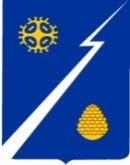 Ханты-Мансийский автономный округ – Югра (Тюменская область)Нижневартовский районАдминистрация  городского поселения ИзлучинскПОСТАНОВЛЕНИЕот 31.05.2022                                                                                                         № 240пгт. ИзлучинскВ соответствии со статьей 14 Федерального закона Российской Федерации от 06.10.2003 № 131-ФЗ «Об общих принципах организации местного самоуправления в Российской Федерации», постановлением администрации Нижневартовского района от 26.05.2022 № 1143 «О подготовке и проведении районного татаро-башкирского праздника «Сабантуй», в целях создания условий для           реализации мер, направленных на гармонизацию межнациональных отношений, укрепления культурных и творческих связей между трудовыми коллективами       и общественными организациями поселения:	1. Принять участие в организации и проведении районного татаро-башкирского праздника «Сабантуй» на территории пгт. Излучинск 04 июня                2022 года.	2. Утвердить:	состав организационного комитета по оказанию содействия в организации и проведении районного татаро-башкирского праздника «Сабантуй»                         на территории пгт. Излучинск согласно приложению 1;	план мероприятий по оказанию содействия в организации и проведении районного татаро-башкирского праздника «Сабантуй» на территории пгт. Излучинск согласно приложению 2.	3. Служба по организации общественной безопасности отдела правового обеспечения, муниципальной службы, кадров и организации общественной              безопасности администрации поселения (Маркин С.В), руководителям учреждений обеспечить на объектах, задействованных для проведения мероприятий,   выполнение требований:к антитеррористической защищенности объектов (территорий), установленных для соответствующих категорий сферы деятельности, и находящихся                  в собственности или принадлежащих на ином законном основании;правил противопожарного режима, утвержденных постановлением                  Правительства Российской Федерации от 16.09.2020 № 1479 «О противопожарном режиме».	4. Отделу организации деятельности администрации поселения                        (И.А. Колпиковой) обеспечить информационное сопровождение мероприятий              в средствах массовой информации и на официальном сайте органов местного            самоуправления поселения.5. Контроль за выполнением постановления оставляю за собой.Приложение 1 к постановлениюадминистрации поселенияот 31.05.2022 № 240СОСТАВорганизационного комитета по оказанию содействия в организации и проведении районного татаро-башкирского праздника «Сабантуй»на территории поселения План мероприятий по оказанию содействия в организации и проведении районного татаро-башкирского праздника «Сабантуй» на территории пгт. ИзлучинскОб оказании содействия в организации и проведении районного татаро-башкирского праздника «Сабантуй» на территории   пгт. ИзлучинскГлава администрации поселения                                                        В.А. БерновикПредседательорганизационного комитета:Председательорганизационного комитета:Председательорганизационного комитета:БерновикВиктория Анатольевна–глава администрации поселенияСопредседательорганизационного комитета: Сопредседательорганизационного комитета: Сопредседательорганизационного комитета: ЗаводскаяИрина Витальевна–глава поселенияЧлены организационного комитета: Члены организационного комитета: Члены организационного комитета: Андрушко Виктор Николаевич–временно исполняющий обязанности начальника ОГИБДД МОМВД России «Нижневартовский», майор полиции                       (по согласованию)Бурылов Артем Юрьевич–директор АО «ЮТЭК – Нижневартовский район» (по согласованию)    Гладкая Светлана Геннадьевна–исполняющий обязанности начальника            отдела жилищно-коммунального хозяйства, муниципального имущества и землепользования администрации поселения Жарков Алексей Владимирович–исполняющий обязанности директора МАУ «СШ НВР» (по согласованию)Залилова Рина Сарваровна–председатель татаро-башкирский общественной организации «Курай» Нижневартовского района (по согласованию)Колпикова Ирина Анатольевнаисполняющий обязанности начальника               отдела организации деятельности администрации поселенияисполняющий обязанности начальника               отдела организации деятельности администрации поселенияКолпиковАнатолий Геннадиевич–начальник отдела полиции № 1 (дислокация гп. Излучинск) МОМВД России «Нижневартовский», майор полиции (по согласованию)начальник отдела полиции № 1 (дислокация гп. Излучинск) МОМВД России «Нижневартовский», майор полиции (по согласованию)МаркинСергей Владимирович–начальник службы по организации общественной безопасности администрации поселения начальник службы по организации общественной безопасности администрации поселения Папп Елена Станиславовна –исполняющий обязанности заместителя главы администрации поселенияисполняющий обязанности заместителя главы администрации поселенияСергин Риф Аширафович–председатель общественной организации Нижневартовского района «Ассоциация развития и поддержки малого и среднего                    бизнеса», Почетный гражданин Нижневартовского района (по согласованию)председатель общественной организации Нижневартовского района «Ассоциация развития и поддержки малого и среднего                    бизнеса», Почетный гражданин Нижневартовского района (по согласованию)ХалевинаНадежда ВладимировнаЧумак Татьяна Александровна ––   директор РМАУ «МКДК «Арлекино»                   (по согласованию) исполняющий обязанности директора МКУ «Партнер»    директор РМАУ «МКДК «Арлекино»                   (по согласованию) исполняющий обязанности директора МКУ «Партнер»    Приложение 2 к постановлениюадминистрации поселенияот 31.05.2022   № 240№п/пНаименование мероприятийДата и местопроведенияОтветственныйза исполнениеРаздел 1. Организационные мероприятияРаздел 1. Организационные мероприятияРаздел 1. Организационные мероприятияРаздел 1. Организационные мероприятияБлагоустройство площадок проведения праздника: организация работы по уборке территории, вывоза мусора, установка мусорных баков, скамеекв срок до 03.06.2022пгт. Излучинск,центральная площадьС.Г. Гладкая, исполняющий обязанности начальника отдела жилищно-коммунального хозяйства, муниципального имущества и землепользования администрации поселения Оказание содействия в организации перекрытия транспортного движения во время проведения праздничных   мероприятийв срок до 03.06.2022пгт. ИзлучинскС.В. Маркин, начальник службы по организации общественной безопасности отдела правового обеспечения муниципальной службы, кадров и организация общественной безопасностиОказание содействия в обеспечении общественной безопасности в период проведения праздничных мероприятий04.06.2022пгт. ИзлучинскС.В. Маркин, начальник службы по организации общественной безопасности отдела правового обеспечения муниципальной службы, кадров и организация общественной безопасностиОказание содействия администрации поселения в подготовке к проведению праздничных мероприятий на территории поселения     04.06.2022Т.А. Чумак, исполняющий обязанности                  директора МКУ «Партнер»Обеспечение работы автотранспорта во время проведения праздничных мероприятий04.06.2022Т.А. Чумак, исполняющий обязанности              директора МКУ «Партнер»Предоставление помещения для проведения дегустации блюд национальной кухни (в случае неблагоприятной погоды в ДС «Югра» )04.06.2022А.В. Жарков, исполняющий обязанности директора МАУ «СШ НВР» (по согласованию)Раздел 2. Культурно-массовые мероприятияРаздел 2. Культурно-массовые мероприятияРаздел 2. Культурно-массовые мероприятияРаздел 2. Культурно-массовые мероприятияОказание содействия в организации выездной торговли04.06.2022с 11.00 до 16.00 пгт. Излучинск,центральная площадь (в случае неблагоприятной погоды в ДС «Югра»)И.А. Колпикова, исполняющий обязанности    начальника отдела организации деятельности работы администрации поселенияОрганизация и проведение мероприятия по дегустации блюд национальной кухни «Оста бикэ»04.06.202212.30 пгт. Излучинск, центральная площадь,(в случае неблагоприятной погоды в ДС «Югра»)И.А. Колпикова, исполняющий обязанности    начальника отдела организации деятельности работы администрации поселения,Н.В. Халевина, директор РМАУ «МКДК «Арлекино» ( по согласованию)